Aanvraagformulier arrangement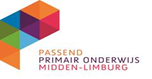  Nieuwe aanvraag VerlengingSchool- en leerlinggegevensSituatieomschrijvingHulpvragenAdvies vanuit het Kernteam(wordt ingevuld door de betrokken schoolbegeleider na bespreking in het Kernteam)Evaluatie (wordt ingevuld door de aangewezen Ambulant Begeleider)BijlagenToestemmingsverklaringNaam leerlingGeboortedatum leerlingSchoolIntern begeleiderBetrokken groep(en)Betrokken leerkracht(en)Relevante mailadressenRelevante telefoonnummersWat is de directe aanleiding tot aanvraag arrangement?Wat zou het arrangement moeten opleveren voor:Wat zou het arrangement moeten opleveren voor:Leerling(en)Leerkracht(en)Groep(en)Leerling(en)Leerkracht(en)Groep(en)OudersUitvoerende begeleiderGeplande inzet (uren en verdeling hiervan)Gebruikte uren worden geregistreerd in het administratiesysteem. In de evaluatie kan worden aangegeven hoeveel uren er over zijn of wanneer er verlenging gewenst is.Gebruikte uren worden geregistreerd in het administratiesysteem. In de evaluatie kan worden aangegeven hoeveel uren er over zijn of wanneer er verlenging gewenst is.Evaluatie arrangementDe volgende bijlagen moeten bij een aanvraag arrangement worden meegestuurd.	HGPD	CITO LOVS	Eventueel aanvullende relevante                              gegevens.Ondergetekende,De ouder/wettelijk vertegenwoordiger van: ofDe leerkracht van:  	verleent hierbij toestemming: aan de leerkracht, IB-er, teamleider en/of directeur van de school voor het doorsturen van gegevens van bovengenoemd(e) kind/groep aan het kernteam van Ondersteuningsteam Leudal Thornerkwartier ten behoeve van de aanvraag van het arrangement. aan de medewerkers van Ondersteuningsteam Leudal Thornerkwartier voor het verrichten van de aangevraagde  begeleiding. aan de medewerkers van Ondersteuningsteam Leudal Thornerkwartier om op basis van de hulpvraag en de informatie, overleg te hebben met ouders en betrokkenen vanuit school m.b.t. de begeleiding. Plaats:	Datum:	Handtekeningen:	______________________________________________________